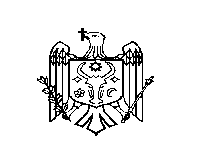 DECIZIE nr. 1/18din 25 februarie 2016Cu privire la acordul Consiliului raional Ștefan Vodăde a primi în proprietate publică autobuze destinate transportului de eleviÎn temeiul demersului Ministerului Educației nr. 08/15-160 din 18.02.2016;în conformitate cu prevederile art. 8 din Legea nr. 523-XIV din 16.07.1999 “Cu privire la proprietatea publică a unităților administrativ teritoriale” și Regulamentului cu privire la modul de  transmitere a bunurilor proprietate publică, aprobat prin Hotărârea Guvernului nr. 901 din 31 decembrie 2015;în baza art. 43, alin. (2) și art. 46 din Legea  nr.436-XVI din 28 decembrie 2006 privind administrația publică locală, Consiliul raional Ștefan Vodă DECIDE:1. Se acceptă primirea cu titlul gratuit în proprietatea publică a raionului Ștefan Vodă, în gestiunea direcției generale educație Ștefan Vodă din proprietatea publică a statului de la Ministerul Educației  5 (cinci) autobuze destinate transportului de elevi, de modelul MOVANO OPEL, cu numerele de înmatriculare: CSD 493, CSD 466, CSD 465, CSD 463, CSD 453.2. Se deleagă dna Raisa Burduja, șef, direcția generală educație, să asigure primirea și punerea la evidență contabilă a bunurilor specificate în punctul nr.1 al prezentei decizii, conform prevederilor legislației în vigoare.3.Controlul executării prezentei decizii se atribuie dlui Vasile Gherman, vicepreședintele raionului.4. Prezenta decizie se aduce la cunoștința: Oficiul  teritorial Căușeni al Cancelariei de Stat;Ministerului Educației;Direcția generală educație;Direcția finanțe; Prin publicarea pe pagina web și în Monitorul Oficial al Consiliului raional Ștefan Vodă.Președintele ședinței                                                                                               Maria CreciunSecretarul Consiliului raional                                                                                       Ion ȚurcanREPUBLICA MOLDOVACONSILIUL RAIONAL ŞTEFAN VODĂ